ТЗАвто ставки на хоккей в периоде.Суть стратегии: берем все матчи в лайве на хоккей (сайт 1xstavka.ru) и отсеиваем их по условию: общий тотал забитых шайб на начало матча (первые 5 мин в матче) должен быть больше 6,5 с коэффициентом меньше равно 1.6.определяем фаворита в матче: коэффициент победы одной из команд должен быть меньше равно 1.5Следим за каждым подходящим матчемВ хоккее матч состоит из 3х периодов по 20 минут.В каждом периоде нас интересует ставка на тотал в периоде 0.5 и 1.5 (т.е мы можем поставить в каждом периоде либо 0.5 – что будет забита хотя бы одна шайба и 1.5 – что будет забито 2 шайбы)Причем в периоде мы можем поставить только либо на 0.5 тотал больше либо на 1.5 тотал больше с коэффициентом больше равно 1.6Всего за матч программа может поставить не более 3 раз (один раз в каждом периоде при выполнении всех условий)Откуда брать информацию:https://1xstavka.ru/en/live/Ice-Hockey/ ставки на лайв хоккейВсе матчи есть только на левой панели сайта (рисунок 1)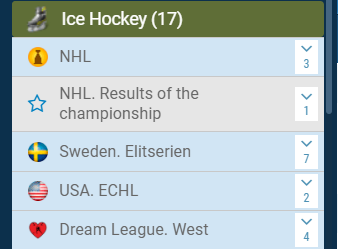 Рисунок 1Пример матча по хоккею (рисунок 2)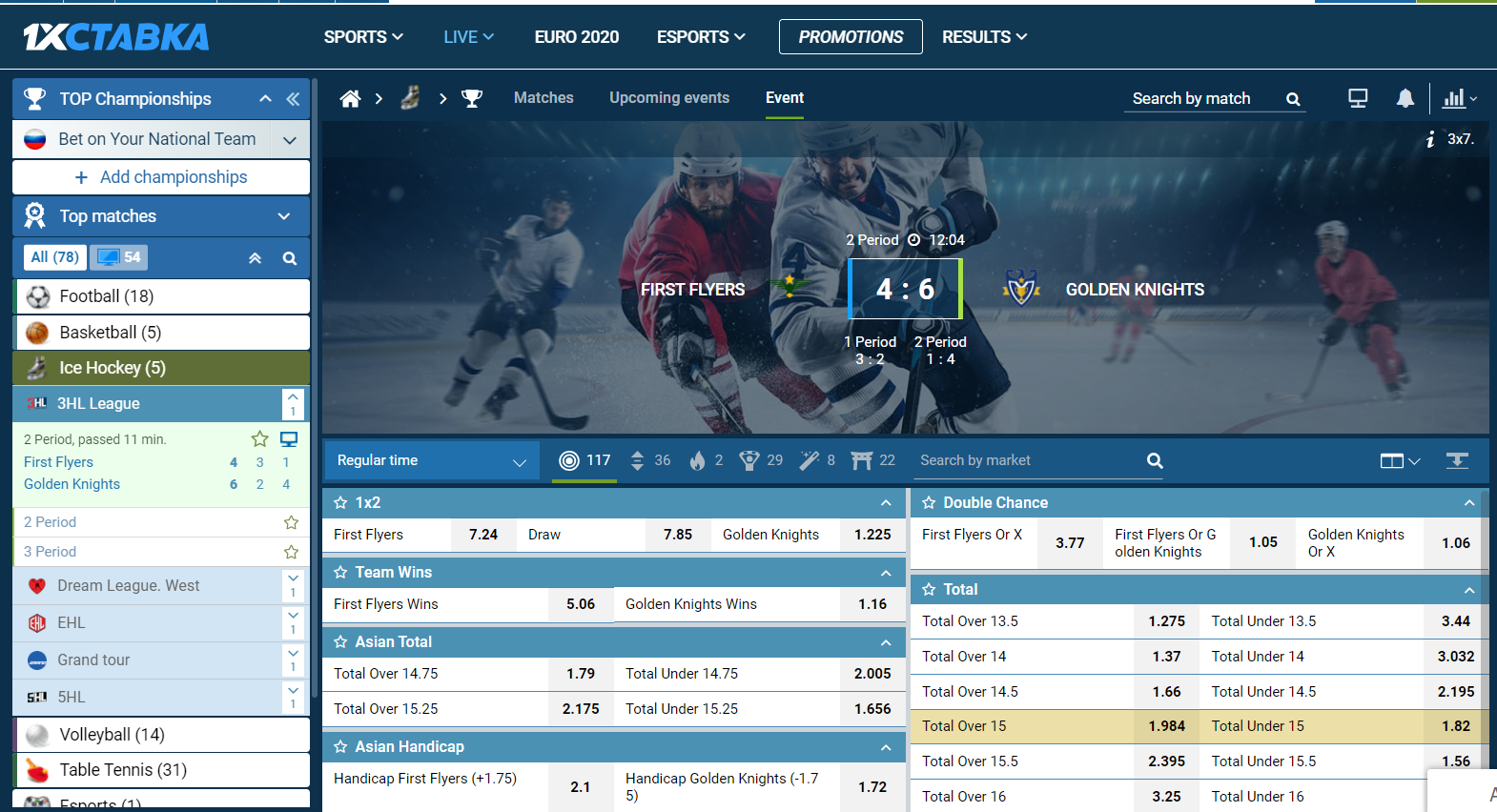 Рисунок 2При смене периода ссылка переходит на статистику матча (рисунок 3) над счетом высвечивается live, матч еще идет. Это нужно учитывать при разработке. 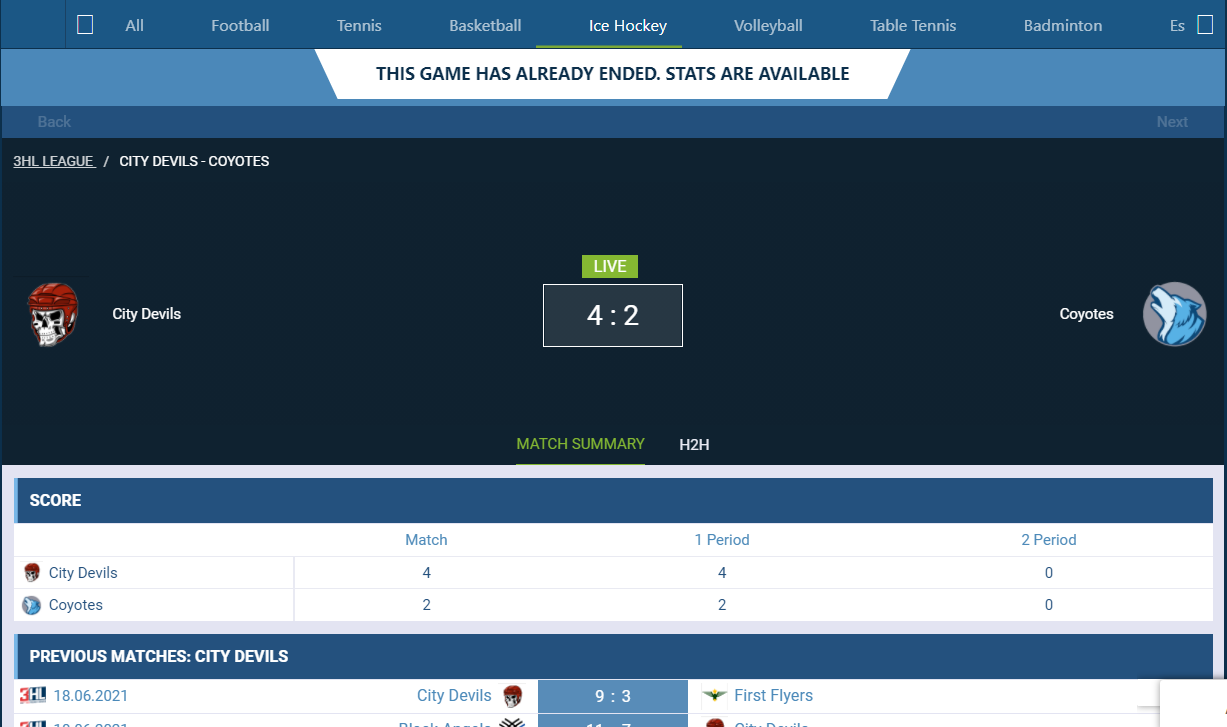 Рисунок 3Матч отменен (рисунок 4)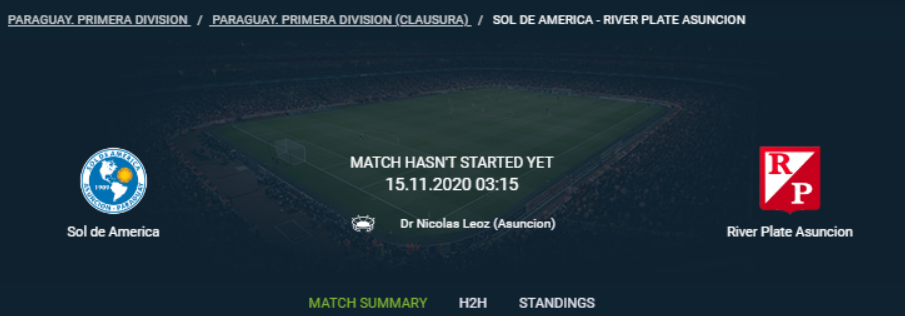 Рисунок 4Нет ставок на выбранное событие (рисунок 5)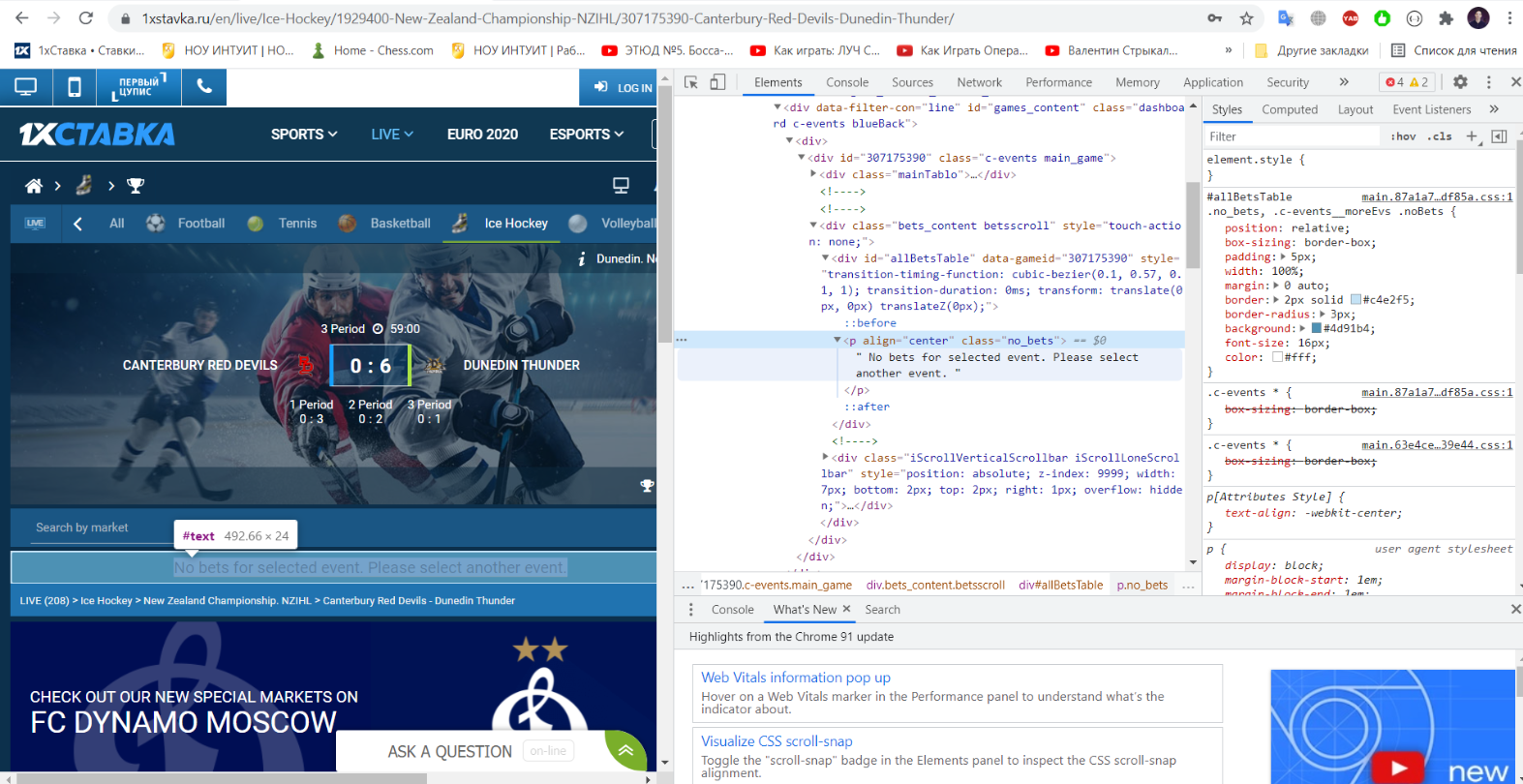 Рисунок 5Особые указания:- самое главное в скрипте для меня, это что бы его не спалили, у сайта есть служба безопасности и они против сторонних программ, особенно авто ставки, при обнаружение подобного с радостью заблокируют аккаунт. Поэтому скрипт на запросах должен быть безопасным, и они не смогли вычислить использование его. - для разработки и тестов нужен будет аккаунт 1xstavka.ru, свой аккаунт я предоставить не смогу, т.к они снимают отпечаток браузера и следят за ип адресом, запрещен мультиаккаунт. Нужно будет создать аккаунт Вам. Для тестов на счет я положу необходимую сумму.- оплату буду осуществлять через сервис безопасных сделок moneymoo.com 50 на 50, либо всю сумму зарезервирую и выдам по завершению работы. Все затраты на пользование сервисом беру на себя.Что я хочу видеть в конечном итоге:- проект BAS на xml, который будет ставить за меня на сайте БК- запись ключевых моментов в лог (сравнение фаворитов, начальный тотал, какой ресурс используется, на какую команду поставил и т.д.)- базу данных делать не нужно, я сделаю потом под себя- первый поток можно для удобности сделать на браузере и получать оттуда только ресурсы (ссылки на матчи) на ваш выбор, можно и на запросах. Могу предоставить даже первый поток где он берет эти ресурсы. - у меня есть аналогичный проект сделанный на браузере, могу предоставить для понимания структуры (он кривой костыль, но все же)